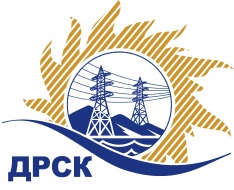 Акционерное Общество«Дальневосточная распределительная сетевая  компания»24.07.2015 г.   							                    № 535/МЭУведомление № 1 о внесение измененийв Извещение и Закупочную документацию Организатор (Заказчик) – АО «Дальневосточная распределительная сетевая компания» (далее – АО «ДРСК») (Почтовый адрес: 675000, Амурская обл., г. Благовещенск, ул. Шевченко, 28, тел. 8 (4162) 397-208)Способ и предмет закупки: Открытый электронный запрос предложений: «Комплекты зимние для защиты от термических рисков электрической дуги (АЭС, ПЭС, ХЭС, ЕАО, ЮЯЭС)»Извещение опубликованного на сайте в информационно-телекоммуникационной сети «Интернет» www.zakupki.gov.ru (далее - «официальный сайт») от 11.06.2015 под № 31502456607.Внесены следующие изменения в извещение и закупочную документацию:	Пункт 18 Извещения читать в следующей редакции:  Дата, время и место рассмотрения заявок: Предполагается, что рассмотрение заявок участников конкурса будет осуществлено в срок 31.07.2015 г. по адресу Организатора. Организатор вправе, при необходимости, изменить данный срокПункт 19 Извещения читать в следующей редакции: Дата, время и место подведения итогов и подписания Протокола о результатах закупки: Предполагается, что подведение итогов  конкурса и подписание протокола о его результатах между Организатором конкурса и Победителем будет осуществлено в АО «ДРСК» до 17.08.2015 г. Организатор вправе, при необходимости, изменить данный срок	Пункт 4.2.20. Закупочной документации: Дата, время и место рассмотрения заявок: Предполагается, что рассмотрение заявок участников конкурса будет осуществлено в срок 31.07.2015 г. по адресу Организатора. Организатор вправе, при необходимости, изменить данный срокПункт 4.2.21. Закупочной документации: Предполагается, что подписание протокола о результатах конкурса будет осуществлено в ОАО «ДРСК»  до 17.08.2015 г по адресу 675000, Благовещенск, ул. Шевченко, 28, каб. 244. Организатор вправе, при необходимости, изменить данный срокВсе остальные условия Извещения и Закупочной документации остаются без изменения.Ответственный секретарь ЗакупочнойЗакупочной комиссии 2 уровня АО «ДРСК»                                    М.Г. ЕлисееваКоврижкина Е.Ю. тел.(416-2) 397-208okzt5@drsk.ru